Themes in ‘The Bullies’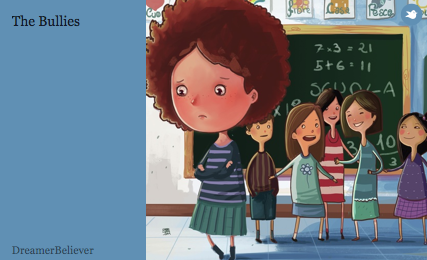 Create a list of possible themes in the table below.In the space provided below, create at least three applied questions that link to the themes.In the space provided below, choose three of the applied questions above and record your answer.Themes in ‘The Bullies’